Prix des Pionniers de Rochdale 2013Formulaire de NominationPERSONNE NOMÉERÉALISATIONS DE LA PERSONNE NOMÉE (merci de joindre tout document pertinent illustrant celles-ci)ORGANISATION PRESENTANT LA NOMINATIONSIGNATURESCe formulaire doit être remis dument complété et accompagné des documents nécessaires au plus tard le 4 septembre 2013 à l’adrese suivante: election.committee@ica.coop.Les formulaires reçus après cette date ne seront pas valides.Prix des Pionniers de Rochdale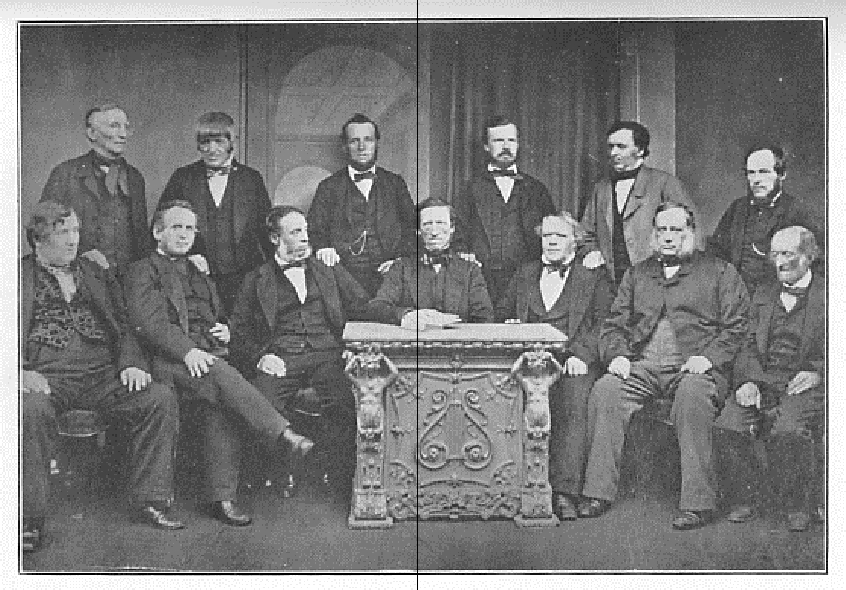 Depuis sa création en 2000, Ce prix constitue la plus haute distinction accordée par l’ACI.L’objectif de cette initiative est de distinguer, dans l’esprit de contribution des Pionniers de Rochdale, une personne ayant contribué à des activités coopératives innovantes et financièrement pérennes qui ont aidé significativement des membres de coopératives. Dans certaines circonstances spéciales, une organisation coopérative peut être récompensée.Liste des précédents lauréats Prix des Pionniers de Rochdale:2012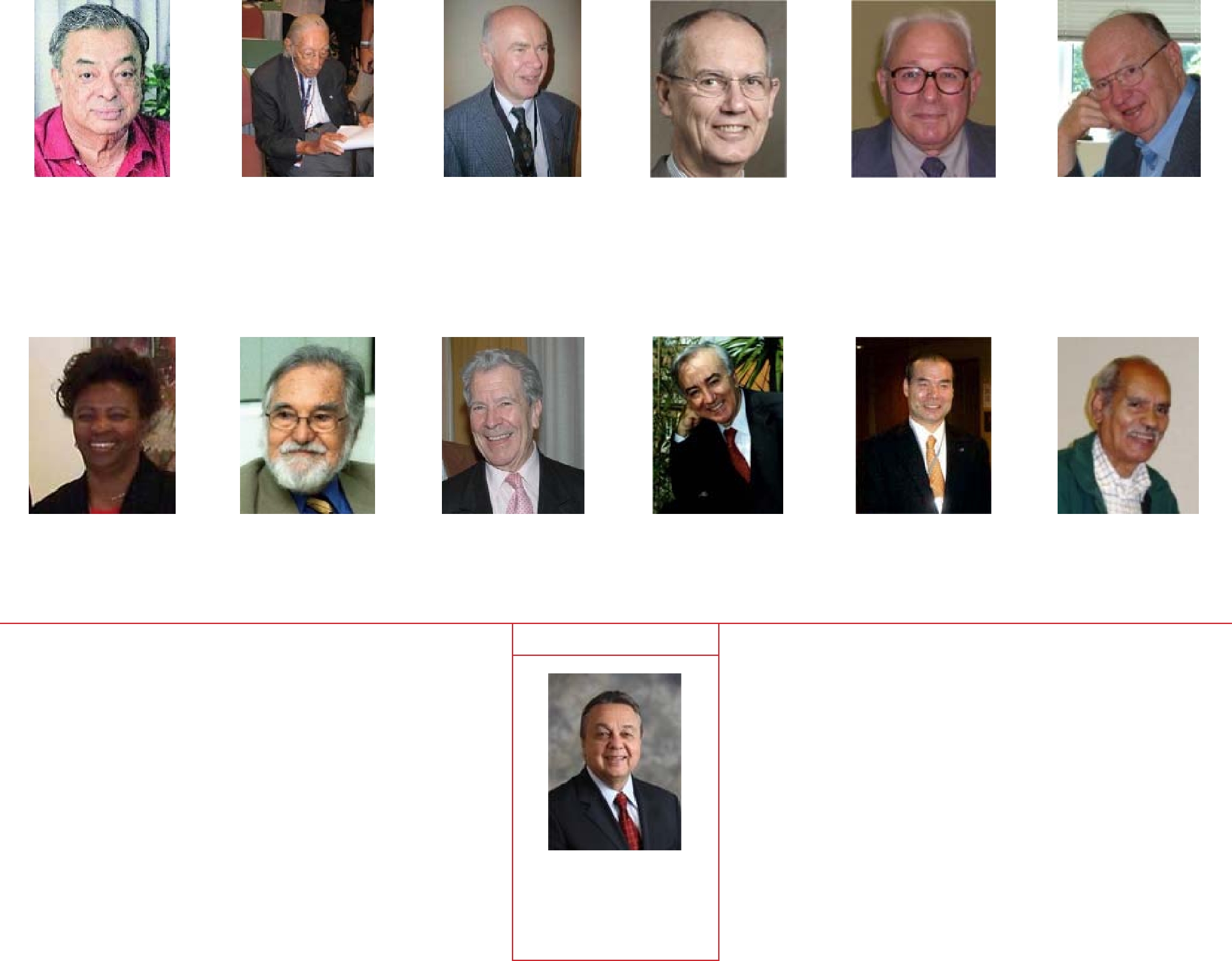 Nom CompletFonction/TitreOrganisationSexeNationalitéCourte Biographie (maximum 100 mots) – Merci de joindre un Curriculum Vitae complet et une photoCourte Biographie (maximum 100 mots) – Merci de joindre un Curriculum Vitae complet et une photoCourte Biographie (maximum 100 mots) – Merci de joindre un Curriculum Vitae complet et une photoCourte Biographie (maximum 100 mots) – Merci de joindre un Curriculum Vitae complet et une photoBénéfices pour le mouvement coopératif mondialInnovationDurabilitéParité entre les sexes et de engagement envers la communautéOrganisationAdresseTélFaxEmailORGANISATION PRESENTANT LA NOMINATIONORGANISATION PRESENTANT LA NOMINATIONCOORDONNÉES DE CONTACT DE LA PERSONNE NOMÉE.COORDONNÉES DE CONTACT DE LA PERSONNE NOMÉE.SignatureAdresse complèteNom et titre du signataireTélDatee-mail2001200320032005Dr. VergheseFrancisco LuisLloydHansYehudahIanKurienJiménez ArcilaWilkinsonDahlbergPazMacPherson(L’Inde)(La Colombie)(UK)(La Suède)(L’Israël)(Le Canada)200720092011EstherPr. Ungku A.FranciscoIvanoLeePr. FlorencioGicheruAzizCeballo HerreroB arberini1Jong-kooEguía Villaseñor(Le Kenya)(La Malaisie)(L’Espagne)(L’Italie)(La Corée)(Le Mexique)H.E. RobertoRodrigues(Le Brésil)1:Le Conseil d'administration de l'ACI a décidé de décerner à titre posthume le Prix des Pionniers de Rochdale de 2009 à Ivano Barberini  pour sa contribution de toute une vie et son empreinte au mouvement coopératif mondial